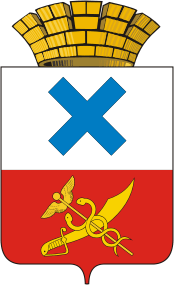 ПОСТАНОВЛЕНИЕадминистрации Муниципального образованиягород Ирбитот  17 мая  2018 года   №  800 - ПА      г. Ирбит	О проведении мероприятий по повышению безопасности при проведении весенних подготовительных работ на объектах коммунальной инфраструктуры в Муниципальном образовании город Ирбит          Во исполнение Правительственной телеграммы от 28.04.2018 года о необходимости проведения мероприятий по повышению безопасности при проведении весенних подготовительных работ на объектах коммунальной инфраструктуры, руководствуясь положениями Устава Муниципального образования город Ирбит, администрация  Муниципального образования  город ИрбитПОСТАНОВЛЯЕТ:Провести мероприятия по повышению безопасности при проведении весенних подготовительных работ на объектах коммунальной инфраструктуры в Муниципальном образовании город Ирбит:руководителям Муниципального унитарного предприятия Муниципального     образования     город   Ирбит   «Водоканал-сервис»     С.С. Васильеву и муниципального унитарного предприятия Муниципального образования город Ирбит «Городские тепловые сети» В.А. Берсеневу:провести ревизию колодцев, находящихся на балансовой принадлежности Муниципального образования город Ирбит на предмет целостности конструкции и наличия крышек;при обнаружении нарушений провести необходимые мероприятия по их устранению; провести дополнительные инструктажи по технике безопасности с работниками предприятий.рекомендовать руководителям предприятий, учреждений, организаций, вне зависимости от ведомственной принадлежности и форм собственности:организовать обследование принадлежащей территории на наличие открытых колодцев и глубоких ям;провести комплекс работ  по устранению обнаруженных потенциально опасных объектов.	2.  Все мероприятия необходимо провести в срок до 25 мая 2018 года. Отчеты о проделанной работе предоставить в отдел городского хозяйства администрации Муниципального образования город Ирбит.3.   Настоящее постановление опубликовать в Ирбитской общественно-политической газете «Восход» и разместить на официальном интернет-портале администрации Муниципального образования город Ирбит. 4.   Контроль за исполнением настоящего  постановления  возложить на  заместителя главы администрации Муниципального образования  город Ирбит С.С. Лобанова. Исполняющий полномочия главы Муниципального образования город Ирбит 		                                                                          Н.В. Юдин